HovedtittelUndertittelFornavn Etternavn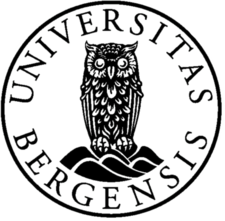 Avhandling for graden philosophiae doctor (ph.d.) ved Universitetet i Bergen